Unit 3 Lesson 10: Different Options for Solving One Equation1 Algebra Talk: Solve Each Equation (Warm up)Student Task Statement2 Analyzing Solution MethodsStudent Task StatementThree students each attempted to solve the equation , but got different solutions. Here are their methods. Do you agree with any of their methods, and why?Noah’s method:Elena’s method:Andre’s method:3 Solution PathwaysStudent Task StatementFor each equation, try to solve the equation using each method (dividing each side first, or applying the distributive property first). Some equations are easier to solve by one method than the other. When that is the case, stop doing the harder method and write down the reason you stopped.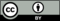 © CC BY Open Up Resources. Adaptations CC BY IM.